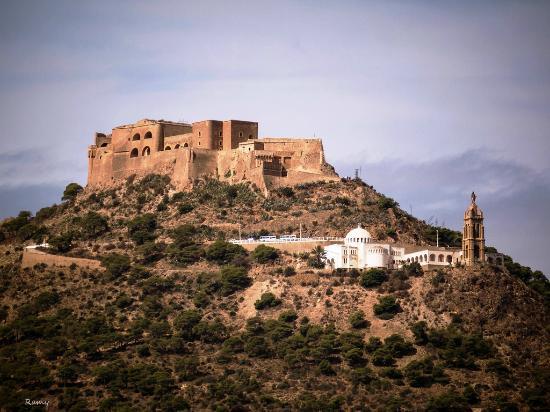 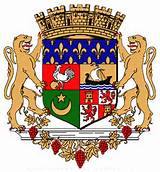 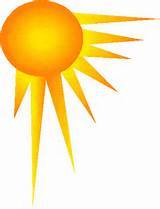 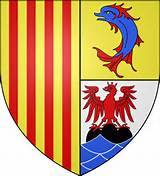 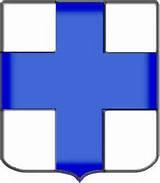 @ : anro-france@laposte.net   site anro-france           ANRO  Cité des Rapatriés 496 Rue Paradis 13008 Marseille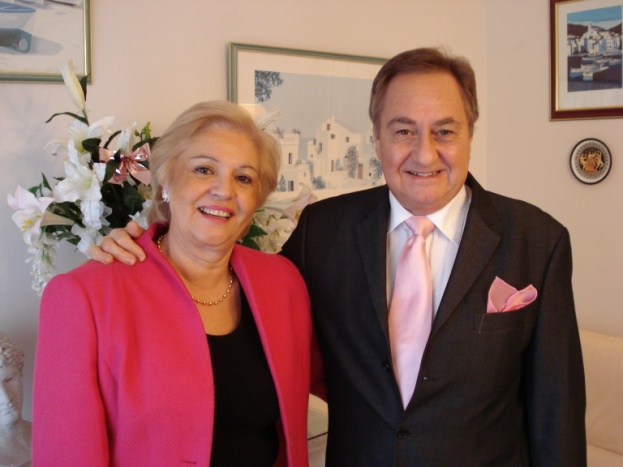                                          SEPT- OCT- NOV 2014    DIMANCHE  7 SEPTEMBRE 2014FORUM DES ASSOCIATIONS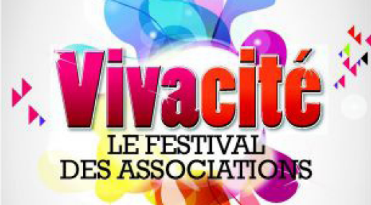 -MARSEILLE PARC BORRELY  -SAUSSET  GYMNASE  A.CALMATJEUDI 25 SEPTEMBRE 2014-HOMMAGE AUX HARKIS 10H 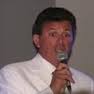 DIMANCHE 19 OCTOBRE 2014 à 12 hREPAS DANSANT  à PEYPIN avec R.CHAYATSAMEDI 25 OCTOBRE 2014 à 16hASSEMBLEE GENERALE Maison du Trioulet   	,       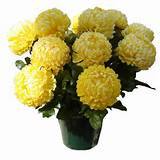 SAMEDI 1er NOVEMBRE 10h30	HOMMAGE A NOS DEFUNTS		Cérémonie à l’héliceLE SAMEDI 8 NOVEMBRE 15H 30MESSE A LA BASILIQUE DU SACRE CŒUR MARSEILLEMARDI 11 NOVEMBRE 2014COMMEMORATION A SAUSSET LES PINS 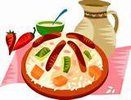                  DIMANCHE 16 NOVEMBRE 12 H                      REPAS  DANSANT COUSCOUS                    Roquefort la Bédoule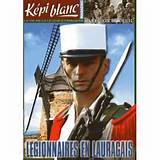 JEUDI 27 NOVEMBRE 2014VISITE ET REPAS MAISON DE LA LEGIONVOYAGES : OUEST AMERICAIN du 16 au 26 MARSLe Voyage en ISRAEL : Lorsque nous programmons un voyage, Nous voulons que nos adhérents vivent leurs séjours dans les meilleures                                                                                                                                                    conditions de paix et de sérénité. Suite aux  évènements du Moyen Orient C’est avec beaucoup de regrets  que nous devons annuler notre voyage en Terre Sainte où plus de 40 participants étaient inscrits (Ceux-ci seront remboursés intégralement) Nous reprogrammerons                                                                                                                                                                                                        certainement ce voyage lorsque la situation conflictuelle le permettra à nouveau. MARIE JEANNE SOLER